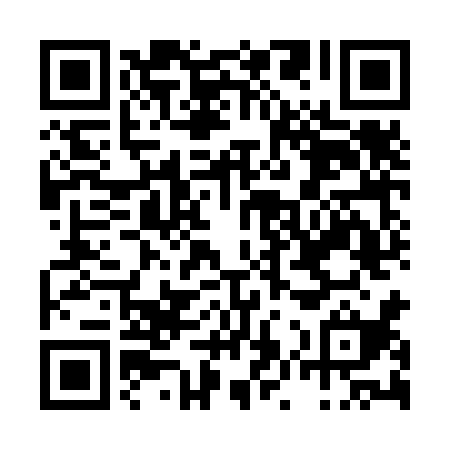 Prayer times for Aldeia Nova do Cabo, PortugalWed 1 May 2024 - Fri 31 May 2024High Latitude Method: Angle Based RulePrayer Calculation Method: Muslim World LeagueAsar Calculation Method: HanafiPrayer times provided by https://www.salahtimes.comDateDayFajrSunriseDhuhrAsrMaghribIsha1Wed4:466:291:276:228:2510:032Thu4:446:281:276:238:2710:043Fri4:426:271:276:238:2810:064Sat4:406:261:276:248:2910:075Sun4:396:251:276:258:3010:096Mon4:376:231:276:258:3110:107Tue4:356:221:276:268:3210:128Wed4:346:211:276:268:3310:139Thu4:326:201:276:278:3310:1510Fri4:316:191:276:278:3410:1611Sat4:296:181:276:288:3510:1712Sun4:286:171:266:288:3610:1913Mon4:266:161:266:298:3710:2014Tue4:256:151:266:308:3810:2215Wed4:236:141:276:308:3910:2316Thu4:226:131:276:318:4010:2517Fri4:206:121:276:318:4110:2618Sat4:196:121:276:328:4210:2719Sun4:186:111:276:328:4310:2920Mon4:166:101:276:338:4410:3021Tue4:156:091:276:338:4510:3122Wed4:146:081:276:348:4610:3323Thu4:136:081:276:348:4710:3424Fri4:116:071:276:358:4710:3525Sat4:106:061:276:358:4810:3726Sun4:096:061:276:368:4910:3827Mon4:086:051:276:368:5010:3928Tue4:076:051:276:378:5110:4029Wed4:066:041:286:378:5110:4230Thu4:056:041:286:388:5210:4331Fri4:046:031:286:388:5310:44